Auswertung und Auffälligkeiten zur Sprache und HerkunftUnsere Umfrage hat  ergeben, dass im Gegensatz zu Wedding und zu Neukölln  in Hermsdorf viel weniger Leute einen Migrationshintergrund  haben. Uns ist in der unteren Tabelle aufgefallen, dass die befragten Schüler/innen des GHGs die Auswirkung ihrer Herkunft auf ihre Chancen nicht so kritisch betrachten wie die Menschen in Wedding und Neukölln. Wir führen diese Vermutung darauf zurück, dass Menschen in Wedding und Neukölln diese Auswirkungen der Diskriminierung deutlicher zu spüren bekommen als diejenigen, die in Hermsdorf leben.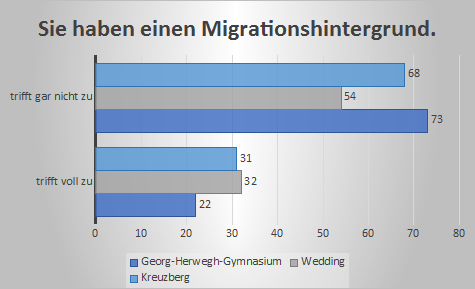 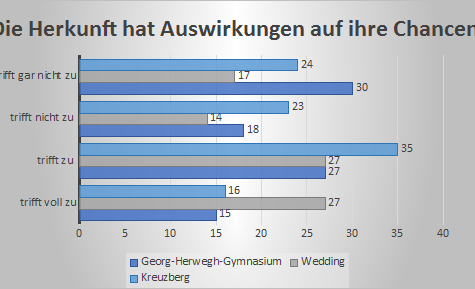 